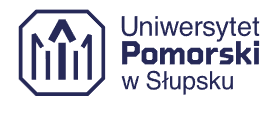 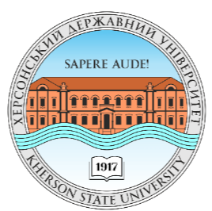 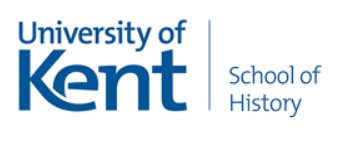 The South of Ukraine and the full-scale military invasion of Russia on February 24, 2022: the source science aspect, directions of historical research, memorializationInternational ConferenceConvenors: Alla Tsapiv (Kherson), Natalia Kuzovova (Kherson), Suzanna Ivanic (Kent), Monica Rüthers (Hamburg), Tatyana Vodotyka (Durham)Research Group: “Occupation and liberation of Kherson: Antonivka bridge, the Lilac grove, heroism of civil resistance” (Kherson State University)”Time: Feb 26, 2024, 12:00 PM KyivJoin Zoom Meetinghttps://ksu-ks-ua.zoom.us/j/87238690748?pwd=R1BQRVZiYUE2dWFoUk5aY3VwNEZFUT09Meeting ID: 872 3869 0748Passcode: 439621Monday, 26 February 202412:00                Introduction	Oleksandr Spivakovskyi (Kherson), Rector of the Kherson State UniversitySuzanna Ivanic (Kent), Director Centre for Medieval and Early Modern Studies, Co-Editor in Chief European History Quarterly University of Kent12:10		Keynote Address Natalia Kuzovova (Kherson), Civil Resistance in Kherson during the occupation in March 2022. Roman Drozd (Slupsk), Polish-Ukrainian relations during the full-scale Russian invasion of Ukraine.Serhiy Vodotyka (Kherson), Testimony of the military as a source for studying the defense of Kherson 02.24-03.1.2022.Stefan Goebel (Kent), Soviet War Memorials in Germany: The Impact of the War in UkraineOleksandr Cheremisin (Kherson), Reconstruction of the beginning of the full-scale Russian invasion of Ukraine through the prism of oral history using the example of the city of Kherson.Laura Tradii (Kent), Conflicted Afterlives: Managing Wehrmacht burials in the Soviet Occupation Zone and GDRTatyana Vodotyka (Durham), Cities at war.Emma Hanna (Kent), British memory of warHalyna Mykhaylenko (Kherson), The experience of leaving occupied Kherson through the prism of oral history.Victoriіa Dobrovolska (Kherson), The occupation of Kherson in 2022, through the eyes of a witnessDenis Shatalov (Sofia), The modern Russian-Ukrainian war and the Second World War: the image of the enemy and the interaction of ideas (based on materials from the city of Kryvyi Rih) Yurii Mytrofanenko (Kropyvnytskyi), The volunteer movement in the South of Ukraine during the full-scale Russian invasion of UkraineOksana Zorych (Kyiv), Mental occupation of the inhabitants of Southern Ukraine through mass mediaNadia Ryzhеva (Mykolaiv), Mykolaiv – the city of the unconquered: the chronology of the first events of the war, 2022 About us Alla Tsapiv, Vice–Rector for International, Social and Humanitarian Issues, Research and Education, Doctor of Sciences (Philology), Associate Professor, Professor at the Department of English Philology and World Literature named after Professor Oleg Mishukov, Deputy Editor-in-Chief of the Scientific Bulletin of Kherson State University. Series “Germanic Studies and Intercultural Communication,” atsapiv@ksu.ks.ua, https://www.kspu.edu/About/UniversityAdministration.aspx?lang=enDenis Shatalov, candidate of historical sciences, 2023/2024 Sustaining Ukrainian Scholarship Fellow at the Centre for Advanced Studies Sofia, sokyrnyk@gmail.com  Emma Hanna, Dr., Lecturer in Modern British History, University of Kent, e.l.hanna@kent.ac.uk, https://www.kent.ac.uk/history/people/1833/hanna-emmaHalyna Mykhaylenko associate professor, candidate of historical sciences, associate professor of the department of history, archeology, and teaching methods of Kherson State University, irida@ksu.ks.ua, https://www.kspu.edu/About/Faculty/IPHS/ChairHistoryUkraine/01.aspxLaura Tradii, Dr., British Academy Postdoctoral Fellow, University of Kent, l.tradii@kent.ac.uk, https://www.kent.ac.uk/history/people/4529/tradii-lauraMonica Rüthers, Dr, Prof., Professorin für Osteuropäische Geschichte Universität Hamburg, monica.ruethers@uni-hamburg.de, https://www.geschichte.uni-hamburg.de/arbeitsbereiche/europaeische-geschichte/personen/ruethers.html Nadia Ryzhеva, doctor of historical sciences, professor, head of the History Department at V.O. Sukhomlynskyi National University of Mykolaiv, ryzheva.nadiya@gmail.com, http://history.mdu.edu.ua/?page_id=248 Natalia Kuzovova, associate professor, candidate of historical sciences, head of the department of history, archeology, and teaching methods of Kherson State University, nkuzovova@ksu.ks.ua, https://www.kspu.edu/About/Faculty/IPHS/ChairHistoryUkraine/01.aspxOksana Zorych, сandidate of political sciences, senior research associate, Institute of Political and Ethnonational Studies named after I. F. Kuras National Academy of Sciences of Ukraine, Kyiv, zorich@ukr.net, https://ipiend.gov.ua/en/employee/oksana-ostapivna-zorych/ Oleksandr Cheremisin, prof., doctor of historical sciences, professor of the Department of history, archeology, and teaching methods of Kherson State University, ocheremisin@ksu.ks.ua, https://www.kspu.edu/About/Faculty/IPHS/ChairHistoryUkraine/01.aspxRoman Drozd, prof. dr hab. dr h.c.mult, Instytut Historii Uniwersytetu Pomorskiego w Słupsku, https://ih.upsl.edu.pl/instytut-historii/instytut/struktura-i-pracownicy-instytutu/prof.-dr-hab.-dr-h.c.mult.-roman-drozd Serhiy Vodotyka, prof., doctor of historical sciences, professor of the Department of history, archeology, and teaching methods of Kherson State University, svodotyka@ksu.ks.ua, https://www.kspu.edu/About/Faculty/IPHS/ChairHistoryUkraine/01.aspx Stefan Goebel, Dr., Reader, Director of the Centre for the History of War, Media and Society, University of Kent s.p.goebel@kent.ac.ukб https://www.kent.ac.uk/history/people/393/goebel-stefanSuzanna Ivanic, Dr., Senior Lecturer in Early Modern History, Director Centre for Medieval and Early Modern Studies, Co-Editor in Chief European History Quarterly University of Kent www.kent.ac.uk/history/staff/profiles/ivanic.html. https://www.kent.ac.uk/history/people/397/ivanic-suzannaTatyana Vodotyka, associate professor, candidate of historical sciences, Academic Director, MA in Urban Studies and Postwar Reconstruction of Kyiv School of Economics, visiting researcher at Durham University.Victoriіa Dobrovolska, сandidate of historical sciences, associate professor, Kherson State Maritime Academy, head of the department of social and humanitarian disciplines and innovative pedagogy, viado@ukr.net, https://ksma.ks.ua/?p=11138&lang=en. Yurii Mytrofanenko, candidate of historical sciences, senior lecturer of the Department of Theory and Methodology of Secondary Education of the communal institution “Kirovohrad Regional Institute of Postgraduate Pedagogical Education named after Vasyl Sukhomlynskyi,” mitrofanenko77@gmail.com, https://timso.oin.in.ua/instructors/ 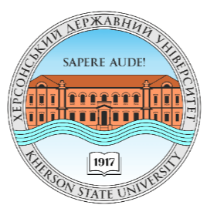 Південь України та повномасштабне військове вторгнення Росії 24 лютого 2022 року: джерелознавчий аспект, напрями історичних досліджень, меморіалізаціяМіжнародна конференціяВедучі: Алла Цапів (Херсон), Наталія Кузовова (Херсон), Сюзанна Іванич (Кент), Моніка Рютерс (Гамбург), Тетяна Водотика (Дарем)Наукова група: «Окупація та визволення Херсона: Антонівський міст, Бузковий гай, героїзм громадянського опору» (Херсонський державний університет)Time: Feb 26, 2024, 12:00 PM KyivJoin Zoom Meetinghttps://ksu-ks-ua.zoom.us/j/87238690748?pwd=R1BQRVZiYUE2dWFoUk5aY3VwNEZFUT09Meeting ID: 872 3869 0748Passcode: 43962112:00            Вступ	Олександр Співаковський (Херсон), ректор Херсонського державного університетуСюзанна Іванич (Кент), директор Центру середньовічних і ранньомодерних досліджень Кентського університету12:10            Основні доповідіНаталія Кузовова (Херсон). Цивільний спротив у Херсоні під час окупації у березні 2022 року. Роман Дрозд (Слупськ). Польсько-українські відносини під час повномасштабного російського вторгнення в Україну.Сергій Водотика (Херсон). Свідчення військових як джерело вивчення оборони Херсона 24.02-01.03.2022.Штефан Гебель (Кент), Радянські військові меморіали в Німеччині: Вплив війни в Україні.Олександр Черемісін (Херсон). Реконструкція початку повномасштабного російського вторгнення в Україну крізь призму усної історії на прикладі міста Херсон.Лаура Традій (Кент). Конфліктні потойбіччя: Управління похованнями Вермахту в радянській окупаційній зоні та НДР.Тетяна Водотика (Дарем). Міста у війні.Емма Ханна (Кент). Британська пам'ять про війну.Галина Михайленко (Херсон). Досвід виїзду з окупованого Херсона крізь призму усної історії.Вікторія Добровольська (Херсон). Окупація Херсона у 2022 році очима свідкаДенис Шаталов (Софія). Сучасна російсько-українська війна та Друга світова війна: образ ворога та взаємодія ідей (на матеріалах міста Кривий Ріг). Юрій Митрофаненко (Кропивницький). Волонтерський рух на Півдні України під час повномасштабного російського вторгнення в Україну.Оксана Зорич (Київ). Ментальна окупація мешканців Півдня України засобами масової інформації.Надія Рижева (Миколаїв). Миколаїв - місто нескорених: хронологія перших подій війни, 2022 рік.Учасники:Алла Цапів, проректор з міжнародної, соціально-гуманітарної, науково-педагогічної роботи, доктор філологічних наук, доцент, професор кафедри англійської філології та світової літератури імені професора Олега Мішукова, заступник головного редактора Наукового вісника Херсонського державного університету. Серія «Германістика та міжкультурна комунікація», atsapiv@ksu.ks.ua, https://www.kspu.edu/About/UniversityAdministration.aspx?lang=enДенис Шаталов, кандидат історичних наук, 2023/2024 стипендіат Української стипендії Центру перспективних досліджень, Софія, sokyrnyk@gmail.comЕмма Ханна, доктор, викладач сучасної британської історії, Кентський університет, e.l.hanna@kent.ac.uk, https://www.kent.ac.uk/history/people/1833/hanna-emmaГалина Михайленко, доцент, кандидат історичних наук, доцент кафедри історії, археології та методики викладання Херсонського державного університету, irida@ksu.ks.ua, https://www.kspu.edu/About/Faculty/ IPHS/ChairHistoryUkraine/01.aspxЛаура Траді, доктор, постдоктор Британської академії, Кентський університет, l.tradii@kent.ac.uk, https://www.kent.ac.uk/history/people/4529/tradii-lauraМоніка Рютерс, доктор, професор, професор Інституту історії Східної Європи Гамбурзького університету, monica.ruethers@uni-hamburg.de, https://www.geschichte.uni-hamburg.de/arbeitsbereiche/europaeische-geschichte/personen/ruethers.htmlНадія Рижева, доктор історичних наук, професор, завідувач кафедри історії Миколаївського національного університету ім. В.О.Сухомлинського, ryzheva.nadiya@gmail.com, http://history.mdu.edu.ua/?page_id=248Наталія Кузовова, доцент, кандидат історичних наук, завідувач кафедри історії, археології та методики викладання Херсонського державного університету, nkuzovova@ksu.ks.ua, https://www.kspu.edu/About/Faculty/ IPHS/ChairHistoryUkraine/01.aspxОксана Зорич, кандидат політичних наук, старший науковий співробітник, Інститут політичних і етнонаціональних досліджень імені І. Ф. Кураса НАН України, Київ, zorich@ukr.net, https://ipiend.gov.ua/en/employee /oksana-ostapivna-zorych/Олександр Черемісін, проф., доктор історичних наук, професор кафедри історії, археології та методики викладання Херсонського державного університету, ocheremisin@ksu.ks.ua, https://www.kspu.edu/About/Faculty/ IPHS/ChairHistoryUkraine/01.aspxРоман Дрозд, проф. доктор хаб. dr h.c.mult, Інституту історії Поморського університету в Слупську, https://ih.upsl.edu.pl/instytut-historii/instytut/struktura-i-pracownicy-instytutu/prof.-dr-hab.-dr-h.c.mult. -роман-дроздСергій Водотика, проф., доктор історичних наук, професор кафедри історії, археології та методики викладання Херсонського державного університету, svodotyka@ksu.ks.ua, https://www.kspu.edu/About/Faculty/ IPHS/ChairHistoryUkraine/01.aspxШтефан Гебель, доктор наук, директор Центру історії війни, медіа та суспільства, Кентський університет s.p.goebel@kent.ac.ukб https://www.kent.ac.uk/history/people/393 /гебель-штефанСюзанна Іванич, доктор, старший викладач історії раннього модерну, директор Центру середньовічних і ранньомодерних досліджень, співредактор Кентського щоквартального журналу European History Quarterly University of Kent www.kent.ac.uk/history/staff/profiles/ivanic.html . https://www.kent.ac.uk/history/people/397/ivanic-suzannaТетяна Водотика, доцент, кандидат історичних наук, академічний директор, магістр урбаністики та післявоєнної реконструкції Київської школи економіки, запрошений дослідник Даремського університетуВікторія Добровольська, кандидат історичних наук, доцент, Херсонська державна морська академія, завідувач кафедри соціально-гуманітарних дисциплін та інноваційної педагогіки, viado@ukr.net, https://ksma.ks.ua/?p=11138&lang= en.Юрій Митрофаненко, кандидат історичних наук, старший викладач кафедри теорії і методики середньої освіти Комунального закладу «Кіровоградський обласний інститут післядипломної педагогічної освіти імені Василя Сухомлинського», mitrofanenko77@gmail.com, https://timso. oin.in.ua/інструктори/